【中予地区研修受講申込書】『感染症への備えは大丈夫？』プロから学ぶ感染対策、拡大させないための工夫講師：訪問看護ステーション　ほのか　　吉岡　ひとみ　氏■日時：平成28年10月3日（月）19：00～21：00■場所：愛媛県総合社会福祉会館 4Ｆ　視聴覚室松山市持田町三丁目8-15　℡ 089-921-5070 ■参加人数：50名■受講料：会員一人　1,000円　（非会員一人2,000円）※締め切り：9月23日(金)ＦＡＸ受付確認印　　　希望する　　　　（確認印が必要な場合のみ○印をつけてください。）事業所名（　会員　・　非会員　）（　会員　・　非会員　）連絡先(ＴＥＬ)(ＦＡＸ)氏名氏名氏名質問等ありましたらお書きください。質問等ありましたらお書きください。質問等ありましたらお書きください。＜送付先＞ＦＡＸ：０８９-９８９-２５５７＜送付先＞一般社団法人　愛媛県地域密着型サービス協会事務局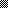 